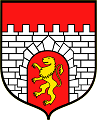 KARTA INFORMACYJNA
URZĄD GMINY W IŁOWIE96-520 Iłów, ul. Płocka 2BOM USC/04/01/2013Wymeldowanie (obywatele polscy i cudzoziemcy)Wymeldowanie (obywatele polscy i cudzoziemcy)Wymeldowanie (obywatele polscy i cudzoziemcy)PODSTAWA PRAWNA: Ustawa z dnia 10 kwietnia 1974 r. o ewidencji ludności i dowodach osobistych (jednolity tekst Dz. U. z 2006 r. Nr 139, poz. 993 ze. zm.)PODSTAWA PRAWNA: Ustawa z dnia 10 kwietnia 1974 r. o ewidencji ludności i dowodach osobistych (jednolity tekst Dz. U. z 2006 r. Nr 139, poz. 993 ze. zm.)PODSTAWA PRAWNA: Ustawa z dnia 10 kwietnia 1974 r. o ewidencji ludności i dowodach osobistych (jednolity tekst Dz. U. z 2006 r. Nr 139, poz. 993 ze. zm.)WYMAGANE DOKUMENTY:
Wymeldowania z pobytu stałego lub czasowego trwającego ponad 3 miesiące można dokonać osobiście lub przez pełnomocnika legitymującego się pisemnym pełnomocnictwem - udzielonym na podstawie art. 33 § 2 Kodeksu postępowania administracyjnego.Dowód osobisty albo w uzasadnionym przypadku inny dokument pozwalający na ustalenie tożsamości (dla osoby niepełnoletniej nieposiadającej dokumentu stwierdzającego tożsamość należy przedłożyć skrócony odpis aktu urodzenia). Dla cudzoziemca: paszport lub karta pobytu, a w przypadku obywatela Państwa członkowskiego Unii Europejskiej, państwa EFTA oraz Szwajcarii inny dokument potwierdzający jego tożsamość i obywatelstwo. Wypełniony formularz meldunkowy;W przypadku zgłoszenia wymeldowania przez pełnomocnika dodatkowo:Pisemne pełnomocnictwo do wymeldowania;Dowód osobisty pełnomocnika lub w uzasadnionym przypadku inny dokument pozwalający na ustalenie tożsamości;Wymeldowania z pobytu stałego lub czasowego trwającego ponad 3 miesiące można dokonać równocześnie z zameldowaniem w nowym miejscu. W celu zameldowania na pobyt stały lub czasowy trwający ponad 3 miesiące nie ma konieczności wymeldowania się w dotychczasowym miejscu pobytu (stałego lub czasowego trwającego ponad 3 miesiące) - wymeldowanie z poprzedniego miejsca pobytu następuje na podstawie formularza zgłoszenia zameldowania (na pobyt stały lub czasowy trwający ponad 3 miesiące). WYMAGANE DOKUMENTY:
Wymeldowania z pobytu stałego lub czasowego trwającego ponad 3 miesiące można dokonać osobiście lub przez pełnomocnika legitymującego się pisemnym pełnomocnictwem - udzielonym na podstawie art. 33 § 2 Kodeksu postępowania administracyjnego.Dowód osobisty albo w uzasadnionym przypadku inny dokument pozwalający na ustalenie tożsamości (dla osoby niepełnoletniej nieposiadającej dokumentu stwierdzającego tożsamość należy przedłożyć skrócony odpis aktu urodzenia). Dla cudzoziemca: paszport lub karta pobytu, a w przypadku obywatela Państwa członkowskiego Unii Europejskiej, państwa EFTA oraz Szwajcarii inny dokument potwierdzający jego tożsamość i obywatelstwo. Wypełniony formularz meldunkowy;W przypadku zgłoszenia wymeldowania przez pełnomocnika dodatkowo:Pisemne pełnomocnictwo do wymeldowania;Dowód osobisty pełnomocnika lub w uzasadnionym przypadku inny dokument pozwalający na ustalenie tożsamości;Wymeldowania z pobytu stałego lub czasowego trwającego ponad 3 miesiące można dokonać równocześnie z zameldowaniem w nowym miejscu. W celu zameldowania na pobyt stały lub czasowy trwający ponad 3 miesiące nie ma konieczności wymeldowania się w dotychczasowym miejscu pobytu (stałego lub czasowego trwającego ponad 3 miesiące) - wymeldowanie z poprzedniego miejsca pobytu następuje na podstawie formularza zgłoszenia zameldowania (na pobyt stały lub czasowy trwający ponad 3 miesiące). WYMAGANE DOKUMENTY:
Wymeldowania z pobytu stałego lub czasowego trwającego ponad 3 miesiące można dokonać osobiście lub przez pełnomocnika legitymującego się pisemnym pełnomocnictwem - udzielonym na podstawie art. 33 § 2 Kodeksu postępowania administracyjnego.Dowód osobisty albo w uzasadnionym przypadku inny dokument pozwalający na ustalenie tożsamości (dla osoby niepełnoletniej nieposiadającej dokumentu stwierdzającego tożsamość należy przedłożyć skrócony odpis aktu urodzenia). Dla cudzoziemca: paszport lub karta pobytu, a w przypadku obywatela Państwa członkowskiego Unii Europejskiej, państwa EFTA oraz Szwajcarii inny dokument potwierdzający jego tożsamość i obywatelstwo. Wypełniony formularz meldunkowy;W przypadku zgłoszenia wymeldowania przez pełnomocnika dodatkowo:Pisemne pełnomocnictwo do wymeldowania;Dowód osobisty pełnomocnika lub w uzasadnionym przypadku inny dokument pozwalający na ustalenie tożsamości;Wymeldowania z pobytu stałego lub czasowego trwającego ponad 3 miesiące można dokonać równocześnie z zameldowaniem w nowym miejscu. W celu zameldowania na pobyt stały lub czasowy trwający ponad 3 miesiące nie ma konieczności wymeldowania się w dotychczasowym miejscu pobytu (stałego lub czasowego trwającego ponad 3 miesiące) - wymeldowanie z poprzedniego miejsca pobytu następuje na podstawie formularza zgłoszenia zameldowania (na pobyt stały lub czasowy trwający ponad 3 miesiące). OPŁATY:  
Czynności wymeldowania nie podlegają opłacie skarbowej.Opłacie skarbowej w wysokości 17 zł podlega złożenie pełnomocnictwa w tej sprawie. Opłacie skarbowej nie podlegają pełnomocnictwa udzielone: małżonkowi, rodzicom, dzieciom, dziadkom i rodzeństwu. Składający pełnomocnictwo jest zobowiązany dołączyć dowód wniesienia opłaty skarbowej - opłatę skarbową wnosi się bezpośrednio na następujący rachunek bankowy:Urząd Gminy Iłów 91 9010 0006 0000 0172 2000 0010 BS w Iłowie.OPŁATY:  
Czynności wymeldowania nie podlegają opłacie skarbowej.Opłacie skarbowej w wysokości 17 zł podlega złożenie pełnomocnictwa w tej sprawie. Opłacie skarbowej nie podlegają pełnomocnictwa udzielone: małżonkowi, rodzicom, dzieciom, dziadkom i rodzeństwu. Składający pełnomocnictwo jest zobowiązany dołączyć dowód wniesienia opłaty skarbowej - opłatę skarbową wnosi się bezpośrednio na następujący rachunek bankowy:Urząd Gminy Iłów 91 9010 0006 0000 0172 2000 0010 BS w Iłowie.OPŁATY:  
Czynności wymeldowania nie podlegają opłacie skarbowej.Opłacie skarbowej w wysokości 17 zł podlega złożenie pełnomocnictwa w tej sprawie. Opłacie skarbowej nie podlegają pełnomocnictwa udzielone: małżonkowi, rodzicom, dzieciom, dziadkom i rodzeństwu. Składający pełnomocnictwo jest zobowiązany dołączyć dowód wniesienia opłaty skarbowej - opłatę skarbową wnosi się bezpośrednio na następujący rachunek bankowy:Urząd Gminy Iłów 91 9010 0006 0000 0172 2000 0010 BS w Iłowie.FORMA ZAŁATWIENIA SPRAWY: 
Wydanie zaświadczenia o wymeldowaniuFORMA ZAŁATWIENIA SPRAWY: 
Wydanie zaświadczenia o wymeldowaniuFORMA ZAŁATWIENIA SPRAWY: 
Wydanie zaświadczenia o wymeldowaniuTERMIN ZAŁATWIENIA:
Wymeldowania dokonuje się niezwłocznie po złożeniu formularza meldunkowegoTERMIN ZAŁATWIENIA:
Wymeldowania dokonuje się niezwłocznie po złożeniu formularza meldunkowegoTERMIN ZAŁATWIENIA:
Wymeldowania dokonuje się niezwłocznie po złożeniu formularza meldunkowegoTRYB ODWOŁAWCZY:
BRAKTRYB ODWOŁAWCZY:
BRAKTRYB ODWOŁAWCZY:
BRAKINNE INFORMACJE:
Osoba, która opuszcza miejsce pobytu stałego lub czasowego trwającego ponad 3 miesiące jest zobowiązana wymeldować się w organie gminy dotychczasowego pobytu najpóźniej w dniu opuszczenia tego miejsca.Formularze określone według wzorów ustalonych w załącznikach nr 1-3 do rozporządzenia Ministra Spraw Wewnętrznych i Administracji z dnia 27 grudnia 2010 r. w sprawie zgłaszania i przyjmowania danych niezbędnych do zameldowania i wymeldowania oraz prowadzenia ewidencji ludności i ewidencji wydanych i unieważnionych dowodów osobistych (Dz. U. Nr 257, poz. 1743) mogą być stosowane do wyczerpania zapasów, nie dłużej jednak niż do dnia 30 czerwca 2013 r.INNE INFORMACJE:
Osoba, która opuszcza miejsce pobytu stałego lub czasowego trwającego ponad 3 miesiące jest zobowiązana wymeldować się w organie gminy dotychczasowego pobytu najpóźniej w dniu opuszczenia tego miejsca.Formularze określone według wzorów ustalonych w załącznikach nr 1-3 do rozporządzenia Ministra Spraw Wewnętrznych i Administracji z dnia 27 grudnia 2010 r. w sprawie zgłaszania i przyjmowania danych niezbędnych do zameldowania i wymeldowania oraz prowadzenia ewidencji ludności i ewidencji wydanych i unieważnionych dowodów osobistych (Dz. U. Nr 257, poz. 1743) mogą być stosowane do wyczerpania zapasów, nie dłużej jednak niż do dnia 30 czerwca 2013 r.INNE INFORMACJE:
Osoba, która opuszcza miejsce pobytu stałego lub czasowego trwającego ponad 3 miesiące jest zobowiązana wymeldować się w organie gminy dotychczasowego pobytu najpóźniej w dniu opuszczenia tego miejsca.Formularze określone według wzorów ustalonych w załącznikach nr 1-3 do rozporządzenia Ministra Spraw Wewnętrznych i Administracji z dnia 27 grudnia 2010 r. w sprawie zgłaszania i przyjmowania danych niezbędnych do zameldowania i wymeldowania oraz prowadzenia ewidencji ludności i ewidencji wydanych i unieważnionych dowodów osobistych (Dz. U. Nr 257, poz. 1743) mogą być stosowane do wyczerpania zapasów, nie dłużej jednak niż do dnia 30 czerwca 2013 r.SPRAWĘ ZAŁATWIA:
Ewidencja Ludności Iłów, pokój nr 16
tel. 24 267 50 85SPRAWĘ ZAŁATWIA:
Ewidencja Ludności Iłów, pokój nr 16
tel. 24 267 50 85SPRAWĘ ZAŁATWIA:
Ewidencja Ludności Iłów, pokój nr 16
tel. 24 267 50 85WNIOSKI, FORMULARZE:  WNIOSKI, FORMULARZE:  WNIOSKI, FORMULARZE:  